1. Изготовление и установка металлического ограждения детской площадки д. Малый Кутулик, ул. Центральная, 9аОбъем финансирования:Всего, 99 697,00 тыс. рублейВ т.ч. из местного бюджета 996,99 тыс. рублейПодрядчик - ИП Ахмадов А.Х. Договор №2 от 16.05.2018, счет №02 от 16.05.2018Срок реализации - 31 декабря 2018Фотографии до: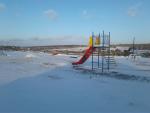 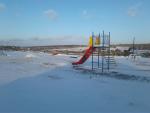 Фотографии после: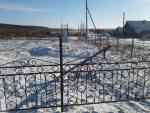 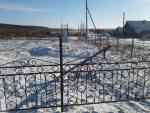 2. Текущий ремонт здания водокачки с. Могоенок, ул. Лесная, 1гОбъем финансирования:Всего, 99 899,00 тыс. рублейВ т.ч. из местного бюджета 999,02 тыс. рублейПодрядчик - ИП Ахмадов А.Х. Договор №1 от 14.05.2018, счет №01 от 14.05.2018Срок реализации - 31 декабря 2018Фотографии до: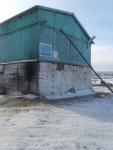 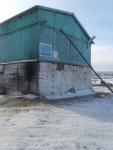 Фотографии после: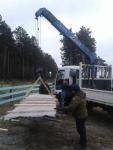 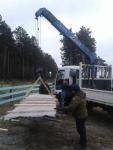 3. Организация оснащения спортинвентарем МБУК ИКЦ МО "Могоенок"Объем финансирования:Всего, 79 697,00 тыс. рублейВ т.ч. из местного бюджета 796,99 тыс. рублейПодрядчик - ООО "Фан-спорт плюс" Договор №104 от 19.04.2018, счет-фактура №143 от 19.04.2018Срок реализации - 31 декабря 2018Фотографии после: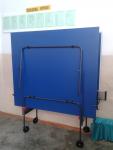 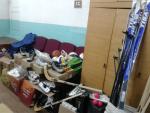 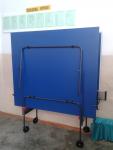 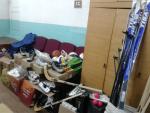 